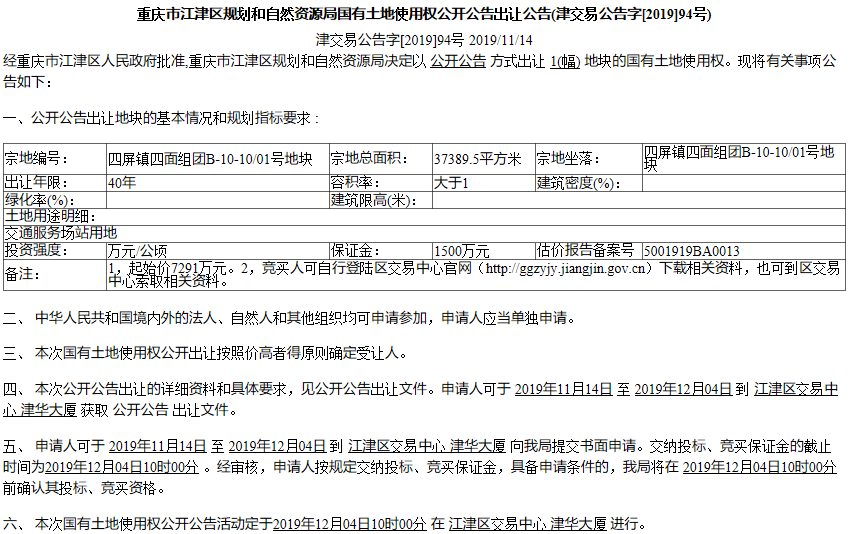 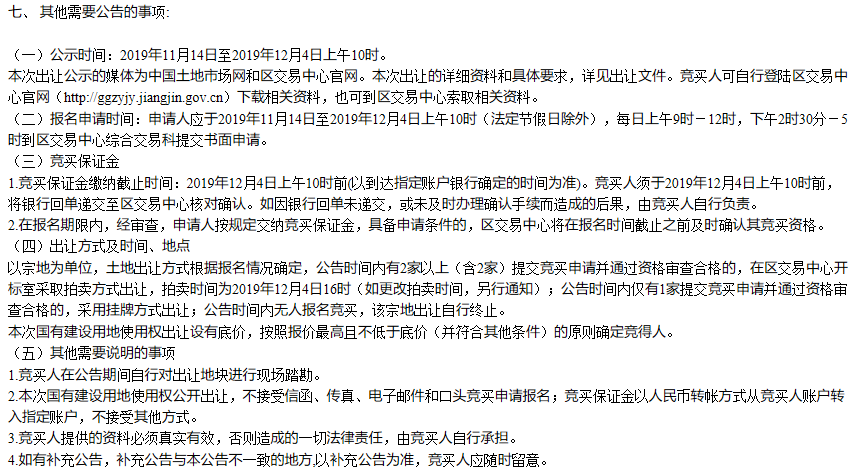 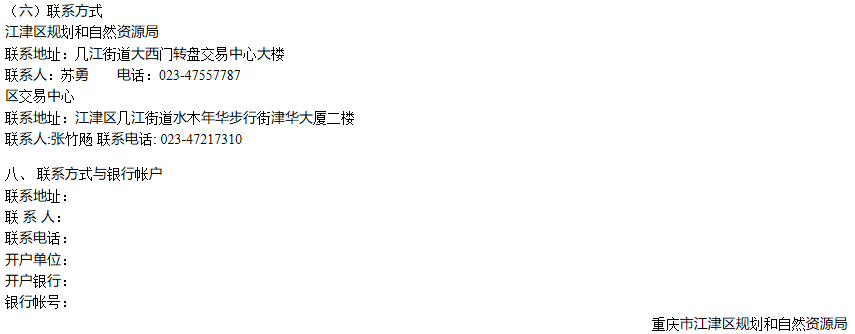 重庆市江津区规划和自然资源局国有土地使用权公开公告出让公告(津交易公告字[2019]94号)  发布时间：2019年11月14日 15:28   行政区：重庆市 > 重庆市市辖区 > 江津区